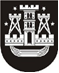 KLAIPĖDOS MIESTO SAVIVALDYBĖS TARYBASPRENDIMASDĖL KLAIPĖDOS MIESTO SAVIVALDYBĖS 2015 METŲ VIEŠŲJŲ DARBŲ PROGRAMOS PATVIRTINIMO2014 m. gruodžio 18 d. Nr. T2-324KlaipėdaVadovaudamasi Lietuvos Respublikos vietos savivaldos įstatymo 16 straipsnio 4 dalimi, Lietuvos Respublikos užimtumo rėmimo įstatymo 28 straipsnio 4 dalimi ir Aktyvios darbo rinkos politikos priemonių įgyvendinimo sąlygų ir tvarkos aprašo, patvirtinto Lietuvos Respublikos socialinės apsaugos ir darbo ministro . rugpjūčio 13 d. įsakymu Nr. A1-499, 67 punktu, Klaipėdos miesto savivaldybės taryba nusprendžia: 1. Patvirtinti Klaipėdos miesto savivaldybės 2015 metų viešųjų darbų programą (pridedama).2. Įgalioti Klaipėdos miesto savivaldybės administracijos direktorių patvirtinti viešųjų darbų programos priemones. Savivaldybės merasVytautas Grubliauskas